PROGRAM HOSPODÁRSKEHO A SOCIÁLNEHO ROZVOJA OBCE BABÍN NA ROKY 2015 – 2022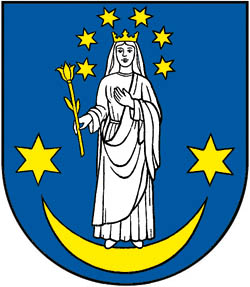 2015Dokument Program hospodárskeho a sociálneho rozvoja (PHSR) obce Babín je základným dokumentom, ktorým sa samospráva obce pri výkone svojej činnosti stará o všestranný rozvoj svojho územia a o potreby svojich obyvateľov. Tento PHSR nadväzuje na pôvodný Program hospodárskeho a sociálneho rozvoja obce. PHSR bol vypracovaný podľa zákona č. 539/2008 Z. z. o podpore regionálneho rozvoja v znení neskorších predpisov a v zmysle Metodiky k PHSR (verzia 2.0). Pri vypracovaní tohto programového dokumentu boli zohľadnené priority Národnej stratégie regionálneho rozvoja SR.Programom hospodárskeho a sociálneho rozvoja obce Babín sa uskutočňuje podpora regionálneho rozvoja na miestnej úrovni s dôrazom na sociálnu, ekonomickú a environmentálnu sféru. Je to program cielených opatrení, navrhnutý pre oživenie sociálneho, ekonomického a environmentálneho rozvoja obce, ktorý na základe výsledkov ročného hodnotenia bude priebežne aktualizovaný a doplňovaný. PHSR obce je previazaný so sektorovými operačnými programami vypracovanými na základe Partnerskej dohody Slovenskej republiky na roky 2014-2020, ako aj s Národnou stratégiou regionálneho rozvoja SR (schválená uznesením Vlády SR č. 222 zo 14. mája 2014), Koncepciou územného rozvoja Slovenska 2011 (KURS 2011), Programom hospodárskeho a sociálneho rozvoja Žilinského samosprávneho kraja a Územným plánom Žilinského samosprávneho kraja. Program hospodárskeho a sociálneho rozvoja obce Babín bol vytvorený partnerstvom hlavných aktérov územia. K príprave PHSR v obci boli zriadené aj pracovné skupiny pre jednotlivé prioritné oblasti (hospodárska oblasť, sociálna oblasť, environmentálna oblasť). Pracovné skupiny pre spracovanie PHSR: Hospodárska: Sociálna: Environmentálna: Príležitosť vstupu do programovacieho procesu dostali všetci obyvatelia obce vrátane podnikateľských subjektov, organizácií a inštitúcií z obce. Zapojenie verejnosti a komunikácia s verejnosťou:Dotazníkový prieskum pre občanov (online, písomne)Dotazníkový prieskum pre podnikateľov (online, písomne)Zverejňovanie informácií o jednotlivých spracovaných častiach PHSR s možnosťou zasielania pripomienok na webovej stránke obcePrerokovanie PHSR, resp. jednotlivých kapitol PHSR na pracovných skupinách, zastupiteľstve.Tabuľka 1 - Harmonogram spracovania PHSR obce Babín:Program hospodárskeho a sociálneho rozvoja obce Babín schvaľuje obecné zastupiteľstvo, ktoré bude následne realizovať vykonateľnosť, kontrolu, monitorovanie a hodnotenie tohto programu.Analytická časť:Poloha:Obec Babín z hľadiska územno-správneho členenia patrí do Žilinského samosprávneho kraja, do okresu Námestovo. Z hľadiska kategorizácie územno-štatistickej jednotky EUROSTAT vystupuje ako úroveň NUTS V.Obec Babín leží v severozápadnej časti okresu Námestovo okolo štátnej cesty I/78, vedúcej z Dolného Kubína do Námestova Obec je vzdialená 11 km od okresného mesta Námestovo aj od Oravského Podzámku, 27 km od mesta Tvrdošín a cca 21 km od mesta Dolný Kubín. Obec Babín susedí na severe a severozápade s obcou Hruštín, Vaňovka a Lomná, na severovýchode s obcou Vasiľov, na východe s Lokcou a Podbielom, na juhovýchode s Dlhou nad Oravou a Sedliackou Dubovou, na juhu s obcou Horná Lehota a na juhozápade s Oravským Podzámkom.Kataster Babína je na juhovýchode ohraničený hrebeňom Oravskej Magury. Chotár Babína má vrchovinový charakter a rozprestiera sa vo výške 655 m n.m. (Hruštínka) až 1106 m n.m. (Prípor). Stred obce leží vo výške 680 m n.m.Administratívne a územné začlenenie:Názov obce:			BabínNázov okresu:			NámestovoNázov kraja:			ŽilinskýŠtatút:				obecKód obce:			509558Kód katastrálneho územia:	800317Tabuľka 2 - Výmera územia obce Babín (v m2 )Zdroj: Štatistický úrad SR, 2014Susediace katastre obce Babín:katastrálne územie Vasiľov,katastrálne územie Vaňovka,katastrálne územie Lomná, katastrálne územie Hruštín, katastrálne územie Oravský Podzámok,katastrálne územie Dolná Lehota,katastrálne územie Horná Lehota,katastrálne územie Sedliacka Dubová,katastrálne územie Dlhá nad Oravou,katastrálne územie Podbiel,katastrálne územie Lokca.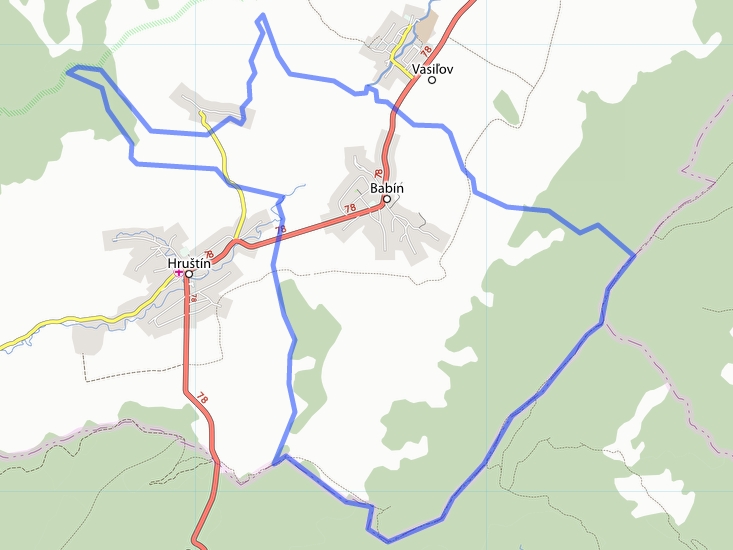 Urbanistická kompozícia obceVäčšina sídiel v regióne Oravy je situovaná v údolnej polohe - na brehu riek a potokov. Jednou z takých obcí je obec Babín, ktorá bola založená na valaskom práve v údolí Skalnatého potoka. Urbanistickou kompozíciou sa obec Babín radí medzi hviezdicový typ sídla, ktorá vznikla z pôvodnej potočnej radovej obce, doplnením novšou priečnou štruktúrou pozdĺž štátnej cesty I/78a niekoľkých nových ulíc, lúčovito vedených od cesty I/78.Obec má formu koncentricky usporiadanej uličnej zástavby. Domy sú situované smerom k miestnym komunikáciám, bez ohľadu na svetové strany. V obci prevláda obytná funkcia, s primeraným podielom občianskej vybavenosti a poľnohospodárskej výroby. Obec Babín vo svojej sídelnej štruktúre plní funkciu miestneho významu s úzkou väzbou na mesto Námestovo (7 km). Medzi obyvateľmi sú požiadavky na rozširovanie zastavaného územia obce individuálnou výstavbou rodinných domov, rozširovanie výroby (veterný park). Charakter obce v rámci krajiny by mal zostať nezmenený. Zeleň v obci je charakterizovaná ako verejná - v okolí kostola, na cintoríne a v extraviláne a súkromná - v rámci súkromných pozemkov, v záhradách a vo dvoroch.Za najhodnotnejšie priestory v obci sú považované priestranstvá pred kostolom, obecným úradom, miestnym kultúrnym strediskom a základnou školou, ktoré sú lokalizované severne od cesty I/78. V priestore medzi týmito objektmi sa zároveň sústreďuje najviac objektov a funkcií občianskeho vybavenia (hostinec, materská škola, cintorín ).Funkciu námestia v minulosti aj v súčasnosti plní uličný priestor medzi kostolom, obecným úradom, miestnym kultúrnym strediskom a základnou školou, ktorý sa neustále formuje a začína získavať charakter námestia. V urbanistickej a architektonickej kompozícii organizmu obce a jej polohe v strede zastavaného územia obce, objekt kostola, ktorý svojou hmotou a vežou, tvorí výrazný dominantný prvok, orientačný bod, ovládajúci panorámu z diaľkových pohľadov. Obec tvorí svojou kompaktnou zástavbou ucelený priestorový útvar v krajine. Disponuje voľnými plochami – prielukami medzi rodinnými domami v rámci zastavaného územia, pričom zástavba je relatívne nová, bez zdevastovaných chátrajúcich zón. Vzhľadom na vyhovujúci stav domového fondu väčšie prestavby nie sú nutné. Nová plánovaná výstavba, by mala sa začleniť do existujúcej štruktúry obce a formou by mala rešpektovať architektúru regiónu, využívať tradičné materiály. Časti zastavaného územia obce (názvy lokalít):- Za kostol, Lazina, Raveň, Mlynská ulica, Zasihla, Lán, Hrádok, Vyšný koniec, Gedeľovo, Pod Zárubou,Bučina, Streček, Bor, ZáhladieČasti mimo zastavaného územia obce (názvy lokalít ):- Bariny, Za mlyn, Tinorka, Škyhránky, Moldovanín, Pod Vaňovkou, Vrch Hruštín, Laz, Goľánky, Medzi potoky, Sihly, Mraučvoň, Majerka, Poľana, Javorová, Stodoly, Nadstodoly, Gejdošky, Čistý Grúň, Dedinská Magura, Pánska Magura - Babinská hoľa, Paseky, Prípor, Háj, Rúbané, Lán, Zasihla.Bytový fondObec Babín sa nachádza v tvrdošínsko-námestovskom ťažisku osídlenia tretej úrovne druhej skupiny – spolu 18 ťažísk (podľa KURS 2001).V roku 2011 v obci Babín bolo evidovaných 352 bytov, z toho 318 obývaných bytov, z toho podľa typu kúrenia, 6 bytov má diaľkové ústredné vykurovanie, 242 bytov má ústredné lokálne vykurovanie, 34 bytov má iné vykurovanie a 1 dom nemá vykurovanie.Podľa zdrojov energie používaných na vykurovanie, 1 byt má plyn, 9 bytov má elektrickú energiu, 279 bytov tuhé palivo, 1 byt iný zdroj a 1 byt nemá vykurovanie. K 31.12.2014 je v obci Babín evidovaných 380 domácností.Tabuľka 3 - Bytový fond BabínZdroj: Štatistický úrad SR, MOŠ 2012Najbližšie významné sídelné štruktúry:mesto Námestovo		11 km mesto Dolný Kubín 		21 kmmesto Tvrdošín 		27 kmmesto Ružomberok 		37 kmmesto Liptovský Mikuláš 	62 km (cez Ružomberok) a 57 km (cez Lúčky)mesto Martin 			62 kmmesto Žilina 			72 km (cez Terchovú) História obce:Právny vznik obce je z roku 1564, v tomto roku sa prvýkrát nachádza v daňovom súpise Oravského panstva. Z neskorších údajov je známe, že obec založil Jakub s bratom (pravdepodobne Babínovci). Prvé názvy obce boli do roku 1600 v tvare Babinowo, Babynowa, od začiatku 17. storočia v tvare Babyná, od roku 1677 Babyn, Babín.V počiatkoch obce sa Babínčania pokladali za valaskú dedinu, neskôr ju však nachádzame medzi sedliackymi dedinami. Koncom 16. storočia mala obec 20 domov. Priaznivý rozvoj obce prerušilo povstanie Štefana Bočkaja. Keď sa oravský zemepán Juraj Turzo odmietol pridať k povstaniu, Bočkajovi hajdúsi zničili oravské obce, medzi nimi aj Babín, v roku 1608 tu boli iba tri domy schopné platiť daň.Prví obyvatelia obce sa zaoberali poľnohospodárstvom a drevorubačstvom v panských lesoch. V roku 1615 dostali od panstva pridelené pastviny, na ktorých v roku 1618 pásli 200 oviec. Pestovali obilie, prevažne ovos, v roku 1610 mala obec pre svoju potrebu aj vlastný mlyn. Prvými obyvateľmi obce boli rodiny: Babinský, Bosik, Čech, Olexa, Kralik, Škihra, Studničný, Kráľ, Prekop, Luptovský, Kmeť, Prk, Koptej. Chotár bol podelený na sedem a pol sedliackej rale a dve rale Šoltýske, ktoré užívaldedičný richtár s rodinou.17. storočie bolo poznamenané niekoľkými povstaniami. K povstaniu Gašpara Piku sa pridali aj niekoľkí obyvatelia Babína. Ničivé dôsledky na obec mali boje s Turkami o Viedeň, keď vojská poľského kráľa vypálili a zničili oravské dediny, obyvateľov kruto mučili a prenasledovali. Obyvateľom obce, ktorá sa živila prevažne chovom dobytka, ostala len jedna krava a dva korce obilia na prežitie. Nepokoje na Orave skončili až po uzavretí Satmárskeho mieru v roku 1711. Život obyvateľov obce ovplyvňovali prírodné a živelné pohromy, ale najkrutejšie boli požiare. Pri požiari v roku 1715 vyhorelo pol dediny, v roku 1923 zhorelo 48 domov. V roku 1934 zachvátil obec najdesivejší požiar, pri ktorom zhorelo 104 domov.Mnoho obyvateľov opustilo obec po takzvaných "zamrznutých rokoch" 1716 - 1718. Obyvatelia obce sa rozhodli opustiť svoju obec a odsťahovať sa na Dolnú zem. Z Babína ušlo až 45 rodín, ktoré sa usídlili prevažne v okolí Budapešti. V rokoch 1739, 1831 a ďalších mnoho obyvateľov obce podľahlo moru, v roku 1847 po niekoľkých neúrodných rokoch hladomoru. Najničivejšie dôsledky však mal mor v roku 1873, keď zomrelo 74 obyvateľov. Zomieralo aj veľa detí.Koncom 19. a začiatkom 20. storočia zachvátila obec ďalšia vlna vysťahovalectva. Nedostatok pracovných príležitostí spôsobil odchod mnohých obyvateľov do južných krajov, ale hlavne do USA, odkiaľ sa väčšina už nikdy nevrátila do rodného kraja. Život v obci ovplyvnili aj dve svetové vojny, v prvej svetovej vojne padlo 10 Babínčanov, počas druhej svetovej vojny ostali zničené oba mosty po prechode frontu.V roku 1967 bola postavená budova MNV. V rokoch 1969-1972 bol v obci vybudovaný vodovod. V roku 1972 bola vybudovaná základná škola. V roku 1974 bolo v obci založené JRD. V roku 1994 bol v obci otvorený kultúrny dom. V roku 1995 bola v obci zriadená farnosť. Prvým farárom bol vdp. Pavol Garaj. V roku 2006 sa začalo s výstavbou domu smútku, dokončená bola v roku 2010. V roku 2013 sa začalo s výstavbou šatní OŠK.Napriek nepriaznivým podmienkam sa obec rozrastala do súčasnej podoby. Obyvatelia obce sa postarali o vzdelanie svojich detí výstavbou novej školy, tradície udržiavajú vo folklórnej skupine a medzinárodnom rezbárskom plenéri "Návraty k Siváňovcom", ako jediná obec na Orave zriadili galériu ľudového umenia, venujú sa športu, najmä futbalu, no obec je známa najmä bielym športom - už tradičným každoročným lyžiarskym výstupom na Maguru.Nezaostáva ani cirkevný život obce. Cirkevne patrili Babínčania najskôr k fare v Sedliackej Dubovej, po vzniku farnosti v Lokci k tejto farnosti, neskôr k fare v Hruštíne. V roku 1665 si obyvatelia kúpili od Lokčanov drevený kostol, ktorý po opravách slúžil veriacim až do roku 1930, keď sa rozhodli postaviť nový kostol z kameňa. 1. júla 1995 sa veriaci dočkali aj vlastnej farnosti.Symboly obce:Symboly obce Babín sú zapísané v Heraldickom registri Slovenskej republiky pod signatúrou B-243/2007.Erb obce: V modrom štíte medzi dvoma zlatými hviezdami na zlatom položenom polmesiaci stojaca striebro odetá, zlato korunovaná Panna Mária v pravici so zlatou prirodzenou ľaliou, so šiestimi zlatými hviezdičkami okolo hlavy.Vlajka obce:  Vlajka obce Babín pozostáva z piatich pozdĺžnych pruhov vo farbách bielej (2/9),žltej (2/9), modrej (1/9), žltej (2/9) a bielej (2/9). Vlajka má pomer strán 2:3 a ukončená jetromi cípmi, t.j. dvoma zástrihmi, siahajúcimi do tretiny listu.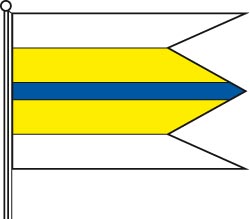 Pečať obce: Donedávna sme poznali opis obecného symbolu obce Babín od p. Kavuljaka,v ktorej opisoval symbol takto:"Na polmesiaci stojaca panna Mária, ľavá ruka na srdci, v pravej ruke ľalia, na hlave koruna, pooboch stranách po jednej hviezde."Dnes poznáme originály, preto vieme o symbole povedať viac. Historickým znakom Babína jeskutočne Panna Mária. Dnešný kostol je však zasvätený Zoslaniu Ducha Svätého a je z roku 1933.Postavený je na mieste, kde bol starý drevený kostol z roku 1665. Zbúraný bol v roku 1930. Podľaobecného znaku musel byť pôvodný kostol zasvätený Nanebovzatiu Panny Márie. V strede okrúhlehopoľa pečatidla z 18. storočia je totiž vyrytá na polmesiaci stojaca korunovaná Panna Mária. V pravejpozdvihnutej ruke nesie žezlo. Kruhopis pečatidla znie: "SIGIL /lum / • POSS /essionis / • BABIN".Jeho odtlačok sa našiel na listinách do roku 1867. Krátko po tomto roku vzniká druhé pečatidlo obce. V jeho oválnom poli je rovnako na polmesiaci stojaca korunovaná Panna Mária so žezlom v pravej ruke. Nad polmesiacom sú po stranách svätice dve hviezdičky. Kruhopis pečatidla znie: **** SIGIL /um/ • POS /sessionis/ ** BABIN. Jeho odtlačky sa našli na písomnostiach z rokov 1870 - 1875. Teda p. Kavuljak mal k dispozícii odtlačok tohto mladšieho pečatidla obce. Originál pečatidlo sa nezachovalo. Pravdepodobne sa roztavilo pri jednom z veľkých požiarov obce Babín v roku 1923 alebo 1934. 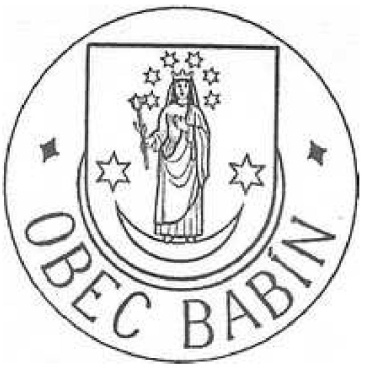 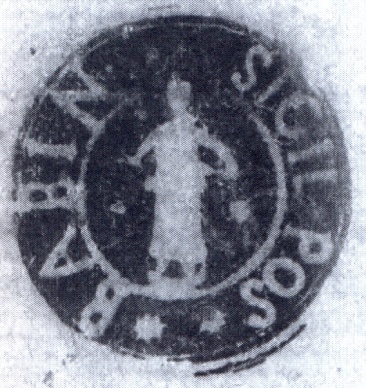 ObyvateľstvoRozhodujúcim rozvojovým faktorom každej vidieckej obce je obyvateľstvo. Z hľadiska počtu obyvateľov patrí obec Babín medzi obce s celkovým počtom do 2 000 obyvateľov (veľkostná kategória 1 000 – 1 999 obyvateľov).Prehľad vývoja počtu obyvateľov obce je v nasledujúcej tabuľke.Tabuľka 4 - Obec Babín – Počet obyvateľov podľa pohlaviaZdroj: Štatistický úrad SRGraf č. -Z grafického znázornenie je zrejmé, že vývoj počtu obyvateľov obce Babín má kolísavú (stúpajúcu, ako aj klesajúcu) tendenciu. Počet obyvateľov mierne rástol hlavne v období 2006-2009, keď v roku 2009 dosiahol celkový počet 1 421 obyvateľov. V sledovanom období mala obec najmenší počet obyvateľov v roku 2006, celkovo 1 411 obyvateľov. Od roku 2004 kedy predstavoval počet obyvateľov 1 413, nastáva veľmi mierny nárast počtu obyvateľov na úroveň 1 417 obyvateľov v roku 2014 (+ 4 obyvatelia). Veková štruktúra obyvateľstvaVeková štruktúra obyvateľstva sa sleduje aj podľa produktívnych vekových skupín. Pri tejto štruktúre môžeme obyvateľstvo rozdeliť do troch základných skupín:predproduktívny vek (0 – 14 rokov),produktívny vek (15 – 64),poproduktívny vek (65+).Tabuľka 5 - Veková štruktúra obyvateľstva obce BabínZdroj: Štatistický úrad SRNajviac obyvateľov je zastúpených v skupine produktívneho veku, celkovo 972 obyvateľov obce, čo predstavuje 68,60 % z celkového počtu obyvateľov. Nasleduje skupina predproduktívneho veku, s počtom 284 občanov, čo predstavuje 20,04 % všetkých obyvateľov obce. Poslednou zastúpenou skupinou sú obyvatelia v poproduktívnom veku s počtom 161 občanov, čo predstavuje 11,36 % obyvateľov obce Babín.Prirodzený prírastok – migrácia obyvateľstvaNajviac detí sa v obci narodilo v rokoch 2004, 2005 a 2008. Naopak najnižšia pôrodnosť bola zaznamená v rokoch 2010 a 2012. Najväčší prirodzený prírastok obyvateľstva dosiahla obec v rokoch 2004 a 2005. Celkový prírastok obyvateľstva bol najnižší v roku 2010. Naopak najvyšší celkový prírastok dosiahla obec v roku 2011.Tabuľka 6 - Obec Babín – Prehľad stavu a pohybu obyvateľstvaZdroj: Štatistický úrad SRVeková pyramída obce Babín (2014)Vzdelanostná úroveň obyvateľstva:Z hľadiska vzdelanostnej úrovne je v obci najviac zastúpené obyvateľstvo bez školského vzdelania (22,24 %). Za ním nasledujú obyvatelia so základným vzdelaním spolu 21,53 %. Stredné odborné vzdelanie (bez maturity) má 15,32 % obyvateľov, 14,47 % obyvateľov má úplné stredné odborné vzdelanie (s maturitou), 13,76 % má učňovské (bez maturity), 2,64 % má úplné stredné učňovské (s maturitou) a 2,07 % má úplné stredné všeobecné vzdelanie. Naopak vysokoškolské vzdelanie má 5,06 % obyvateľov a vyššie odborné vzdelanie má 0,50 % obyvateľov. Pri 2,42 % obyvateľov nebolo zistené ich vzdelanie. Tabuľka 7 - Najvyššie dosiahnuté vzdelanieZdroj: Štatistický úrad SR, SODB 2011Bez školského vzdelania			22,24 %Základné					21,53 % Stredné odborné (bez maturity)			15,32 %Úplné stredné odborné (s maturitou)		14,47 %Učňovské (bez maturity)			13,76 %Vysokoškolské spolu				5,06 %Úplné stredné učňovské (s maturitou)		2,64 %Nezistené					2,42 %Úplné stredné všeobecné			2,07 %Vyššie odborné vzdelanie			0,50 %Tabuľka 8 - Obyvateľstvo podľa pohlavia a národnosti – obec BabínZdroj: Štatistický úrad SR, SODB 2011Z hľadiska národnostného zloženia je obyvateľstvo obce homogénne. V obci žijú podľa sčítania obyvateľov občania slovenskej, poľskej a 27 obyvateľov nezistenej národnosti. Podľa SODB 2011 sa najviac, cca 97,65 % obyvateľstva obce hlásilo k slovenskej národnosti a 6 obyvateľov k poľskej národnosti (0,43 %). Občanov s nezistenou národnosťou bolo v obci spolu 27 (cca 1,92 %).Tabuľka 9 - Obyvateľstvo podľa pohlavia a náboženského vyznania – obec BabínZdroj: Štatistický úrad SR, SODB 2011Podľa údajov zo SODB 2011 z hľadiska náboženského vyznania obyvateľstva dominujú v obci obyvatelia, ktorí sa hlásia k rímskokatolíckej cirkvi (tvoria 96,44 % obyvateľstva obce). K evanjelickej cirkvi augsburského vyznania sa hlási 6 osôb. Bez vyznania sú 9 obyvatelia obce a pri 35 obyvateľoch sa nepodarilo zistiť ich náboženské vyznanie.DopravaCestná dopravaKatastrálnym územím obce Babín prechádza štátna cesta I/78, vedúca z Dolného Kubína cez Oravský podzámok do Námestova a ďalej do Poľska. Cesta I/78 delí zastavané územie obce Babín na severnú a južnú časť. Ďalej katastrálnym územím obce prechádza aj cesta tretej triedy III/2284 v trase Hruštín – Babín – Vaňovka.V súvislosti s cestou I/78 v dotknutom území, SSC neplánuje v blízkej budúcnosti žiadnu investičnú aktivitu. Cesta I/78 vznikla prekategorizovaním pôvodnej cesty II. triedy II/521 (Oravský Podzámok - Lokca) a predĺžením po cestách III. triedy na hraničný priechod Oravská Polhora.Najbližšia obec v severovýchodnom smere je obec Vasiľov, od obce je vzdialený cca 1 km po ceste I/78. Smerom na juhozápad je najbližšou obcou Hruštín, ktorý je vzdialená cca 2 km.Cestná sieť v okolí obce je, podľa charakteru, delená na štátne cesty a miestne komunikácie ktoré obhospodaruje a spravuje obecný úrad Babín. Celková dĺžka miestnych komunikácií v obci je cca. 7 - 8 km. Väčšina miestnych komunikácií si vyžaduje nevyhnutne opravu povrchu vozovky, v nových uliciach individuálnej výstavby.Vplyv dopravy na obytné územie obce Babín je značný, z toho dôvodu, že cez zastavané územie obce vedie cesta I/78 z Dolného Kubína do Námestova. Intenzita dopravy na štátnej ceste I/78, podiel ťažkých vozidiel je vyššia ako povolená hladina 60dB, ktorá sa vypočíta ako súčet povolenej hladiny 50dB a korekcie 10 dB, teda spolu 60dB. Uvedenú hodnotu je možné dosiahnúť atmosferickým útlmom pri pohltivom teréne vo vzdialenosti ochranného pásma - 50 m, toto platí pre novú výstavbu.Špeciálne opatrenia v zastavanom území (napr. protihlukové steny) nie je možné zrealizovať vzhľadom na hustotu zástavby a nedostatočnej vzdialenosti obytných domov od komunikácie. Úplné vylúčenie negatívneho vplyvu dopravy je možné len po vybudovaní preložky cesty I/78 mimo zastavané územie obce.Cestná doprava statickáPre potreby parkovania osobných áut mimo pozemkov rodinných domov sa na území obce nachádza plocha statickej dopravy pred objektom obecného úradu, kultúrneho domu, základnou školou, cintorínom, kostolom a športovým areálom. Toto nepostačuje pre budúci rozvoj obce. Odstavné plochy a parkoviská majú asfaltový a spevnený štrkový povrch. Situovanie ďalších plôch statickej dopravy súvisí s rozmiestnením občianskej vybavenosti podľa druhu a potrieb.Hromadná dopravaObyvatelia majú možnosť využiť dopravné služby autobusovými prímestskými linkami smerom na okresné mesto Námestovo a na mesto Dolný Kubín pomocou 1 autobusovej zastávky, na ktorej zastavujú miestne i diaľkové autobusy. Uvedená zastávka je umiestnená na ceste I/78, približne v strede zastavaného územia a pretože obec má hviezdicovú dopravnú koncepciu, vyhovuje väčšine obyvateľov.Pešia a cyklistická dopravaCesta, ktorá prechádza zastavaným územím obce a tvorí hlavnú dopravnú kostru, v časti trasy nie je vybavená chodníkom. Ostatné komunikácie v obci zabezpečujú prevažne prístupy k domom a nie sú vybavené chodníkmi a jestvujúce šírky koridorov medzi oploteniami ani neumožňujú dodatočnú výstavbu chodníkov. Z hľadiska bezpečnosti cestnej premávky je možné tento stav akceptovať (mimo hlavnej komunikácie) z dôvodu veľmi nízkej intenzity obslužnej dopravy, ktorá umožňuje zmiešanie pešej a automobilovej dopravy v spoločnom profile.V katastrálnom území je navrhnutá sieť turistických a prechádzkových trás, sprístupňujúcich atraktivity v katastrálnom území a v okolí obce. Navrhnuté trasy môžu slúžiť súčasne horskej cykloturistike, v zime bežeckému lyžovaniu.V návrhovom a výhľadovom období chrániť územný koridor a realizovať sieť cyklomagistrál (cyklistické trasy celoštátneho významu) v nasledovných trasách a úsekoch:c) Oravsko-Liptovská cyklomagistrála zo sedla Demänová s paralelným pokračovaním v trase lesnej cesty cez kótu Tanečník a po pôvodnej ceste II/520 cez kótu Kubínska do Oravskej Lesnej, v trase cesty II/520 Oravská Lesná – Lokca – Oravská Priehrada prístav, v trase cesty III/5944 Ústie nad Priehradou – Trstená, v trase cesty II/520 Trstená – Vitanová, v trase cesty II/52019 Vitanová – Oravice – Zuberec, v trase cesty II/584 Zuberec – Liptovská Sielnica a paralelne po lesnej ceste cez Kvačiansku dolinu, nasledujú vetvy v trase cesty II/584 Liptovská Sielnica – Liptovský Mikuláš a v trasách ciest III/018104 Liptovská Sielnica – Liptovský Michal, I/18 Liptovský Michal – Ružomberok.Železničná doprava Obec a priľahlé územie nie je napojené na železničnú trať. Najbližšia železničná stanica trate Kraľovany - Trstená je v Oravskom Podzámku. Osobná a nákladná doprava, ktorá sa realizuje v rámci cesty I/78 a miestnych komunikácii, je jedinou dopravou riešeného územia.Zdroj: Štatistický úrad SR, MOŠ 2012Technická infraštruktúraZásobovanie vodouAkumulácia pitnej a požiarnej vody je zabezpečená pre obec Babín vodojemom s objemom 1x100 m3. V k. ú. obce sa nachádzajú dva pramene - vývery v hore Háj a dva bočné vývery v blízkostipramenného výveru. V roku 2014 došlo k zachyteniu prameňov do vodného zdroja s názvom Rúbané, s min. výdatnosťou 7,7 l/s a priemernou výdatnosťou 12,7 l/s.Prívodné potrubie z vodného zdroja do vodojemu je z PVC DN 110 mm, rozvodná sieť je o dimenzii 110 mm, pre počet obyvateľov zásobovaných pitnou vodou predstavuje 1421. Z vodojemu 100 m3 je zásobená aj obec Vasiľov.Obec Babín je primárne zásobená z vodných zdrojov, ale pri poruche, nedostatku vody je možné prepojenie vodovodnej siete v obci Babín v armatúrnej šachte, do ktorej vedie prívodné potrubie z obce Hruštín.Vodovod, na ktorý je obec napojená, sa nachádza v správe Oravskej vodárenskej spoločnosti, a.s. Dolný Kubín.Kanalizácia a ČOVOdkanalizovanie odpadových vôd je zabezpečené verejnou kanalizáciou so zaústením do ČOV Námestovo s kapacitou 89,4 l/s, projektovaných 46 000 EO. Na hlavnom kanalizačných zberačov v rámci obci sú navrhnuté dve prečerpávacie stanice.V obci Babín nie je vybudovaná kanalizačná sieť. Odpadové vody z jednotlivých objektov sú zaúsťované do žúmp a septikov.Pre odvádzanie a hygienickú likvidáciu odpadných vôd bola spracovaná štúdia, ktorá rieši hlavný kanalizačný zberač a ČOV spoločne pre obce Hruštín a Babín s umiestnením ČOV severne od obce Babín pri toku Hruštínky. Navrhnutá kanalizácia je delená, splašková. Prečistené vody z ČOV sa odvedú do recipientu – Hruštínka. Celková dĺžka siete je 5 938 m.Dažďové vody sa budú odvádzať povrchovými rigolmi do recipienta, čiže potokov, ktoré pretekajú cez obec Babín.Zásobovanie teplomZdroje tepla väčšieho rozsahu sa v obci nenachádzajú. Jednotlivé nehnuteľnosti v prevažnej miere majú svoje lokálne zdroje tepla na spotrebu vykurovacieho média pevné palivo a elektrická energia.Zásobovanie plynomObec nie je plynofikovaná.Zásobovanie elektrickou energiouObec Babín je elektrickou energiou zásobovaná z distribučných transformátorových staníc 22/0,4 kV, ktoré sú napájané z 22 kV vzdušných liniek tangujúcich zastavané územia obce Babín. Tieto vyúsťujú z prevodových transformátorových staníc 110/22 kV. Sekundárna sieť NN je vybudovaná ako vzdušné NN vedenie na betónových (popri štátnej ceste a hlavných miestnych komunikáciách) a drevených podperných bodoch (rozvody k rodinným bytovým jednotkám) spolu s rozvodom verejnéhoosvetlenia. Časť sekundárnej siete NN je vybudovaná ako káblová sieť NN. Sekundárnu sieť NN treba rozširovať, pre potenciálnu výstavbu budovať sekundárnu sieť NN káblovú. Obec je v súčasnosti zásobovaná elektrickou energiou z existujúcej nízko napäťovej siete, ktorá je v obci vedená po stĺpových podperách od jednotlivých trafostaníc. V súčasnom období je v obci 6 trafostaníc, z nich jedna je lokalizovaná v areáli Poľnohospodárskeho dvora. V prípade ďalšieho hospodárskeho a sociálneho rozvoja bude potrebné uskutočniť zvýšenie kapacity elektrickej prenosovej sústavy.Verejné osvetlenieV roku 2015 sa v obci uskutočnila rekonštrukcia a modernizácia verejného osvetlenia, na základe ktorej sa vymenilo spolu 154 ks svietidiel.Netradičné druhy energieZdroje a zariadenia na výrobu netradičných druhov energie tepla väčšieho rozsahu sa v obci nenachádzajú. Odporúča sa však zmena (v jednotlivých prípadoch) palivovej základne prechodom na biomasu. V prípade nedostatočného využitia orných pôd pre poľnohospodárske účely, je možné tieto plochy preorientovať na pestovanie plodín pre energetické účely a ich využitie pri zásobovaním teplom. Zároveň je možné pre energetické účely využívať aj odpady z lesných plôch a bioodpady z obce, prípadne veterné energia.InternetFirma DSI DATA s.r.o., Námestovo inštalovala na streche MKS v Babíne digitálny prenos internetu prostredníctvom signálu Wifi, ktorý začali prijímať obyvatelia obce. Občania Vyšného konca mali s uvedeným prenosom problémy pre miestne lipy na cintoríne, ktoré bránili kvalitnému prenosu dát. V roku 2009 firma inštalovala v novom cintoríne výkonnejší vysielač, na ktorý sa napojili aj domácnosti, ktoré mali problémy s vysielačom na MKS. V mesiacoch máj a jún 2007 sa uskutočnilo rozšírenie telefónnej siete výstavbou diaľkového optického kábla, ktorý bol položený popri hlavnej ceste a smeruje do susednej obce Hruštín.Miestny rozhlasRozvod miestneho rozhlasu je zabezpečený z ústredne v objekte obecného úradu. Odtiaľ je vyvedený vzdušný rozvod vedený na samostatných oceľových stožiaroch. Rozvod je realizovaný ako dvojdrôtovým vedením na izolačných podperách.Rozhlasový a televízny signálPríjem rozhlasového signálu v obci je zabezpečený individuálne prostredníctvom antén z vysielača nachádzajúceho sa mimo katastrálneho územia. Príjem rozhlasového signálu v obci je dobrý a plne postačuje. Príjem televízneho signálu v obci je zabezpečený individuálne prostredníctvom antén vo vyhovujúcej kvalite.Mobilné sietePokrytie mobilných sieti Telefonice O2, Slovak Telekom a Orange je z existujúcich zariadení, ktoré je dobré a ďalší rozvoj a skvalitnenie mobilných sieti si zabezpečujú jednotliví operátori mobilných sietí. Pokrytie signálom je kvalitné v maximálnej možnej miere zabezpečené.Telekomunikácie V okrese Námestovo je vybudovaná telekomunikačná sieť, ktorá v rámci SN je na úrovni iných regiónov Slovenska. Pokrytie územia je na 100 %. Je vytvorená sieť UTO Námestovo. Systém je plne automatizovaný a v súčasnosti prebieha výmena ústrední na digitálne ústredne.PoštaVnútorné priestory poštového strediska obec spolu so Slovenskou poštou v súčasnosti  zmodernizovali. Modernizácia zahŕňala rekonštrukciu stien, elektrických rozvodov, podlahy a pribudol kazetový strop. Technické zariadenie a vybavenie poskytla Slovenská pošta.Zdroj: Štatistický úrad SR, MOŠ 2012Požiarna ochranaV obci Babín sa nachádza požiarna zbrojnica v Miestnom kultúrnom strediskus novým hasičským vozidlom IVECO Daily a starším hasičským vozidlom Mercedes Benz Vario 711. Požiarna zbrojnica vyhovuje potrebám obce v súčasnosti i pre najbližších cca 20 rokov. V obci funguje Dobrovoľný Hasičský zbor Babín.Dobrovoľný hasičský zbor obce Babín Dobrovoľný hasičský zbor obce Babín vznikol v roku 1925 a v súčasnosti má širokú členskú základňu rozdelenú na družstvá plameň, dorastenci, dorastenkine, muži a ženy. Družstvá sa aktívne podieľajú na reprezentovaní obce v hasičskom športe. DHZ je nezisková organizácia, ktorá vykonáva činnosti na úseku ochrany pred požiarmi. 
V rokoch 2014 a 2015 Dobrovoľné hasičstvo v obci zažíva rozmach. Po zakúpení nového hasičského automobilu z rozpočtu obce na podvozku Mercedes Benz Vario stúpa záujem mladých o činnosť dobrovoľných hasičov. Rozrastá sa nielen členská základňa, ale po dlhých rokoch prichádza podpora od štátu formou kategorizácie a dotácií.  DHZ Babín navyše práve v čase 90. roku založenia zboru dostalo novú hasičskú techniku - Automobilovú striekačku Iveco Daily, ktorá spoločne s Cisternovou automobilovou striekačkou na podvozku Mercedes Benz Vario tvorí vozový park DHZ obce Babín.KULTÚRAVybavenosť z oblasti kultúry je sústredená v novostavbe viacúčelovej budovy v centre obce. Vo viacúčelovej budove je umiestnená knižnica, tiež klubové priestory a viacúčelová sála s kapacitou 200 sedadiel. Kultúrny život v obci sa odohráva v týchto zariadeniach:- Galéria ľudového rezbárstva v starej škole, pri farskom úrade;- Miestne kultúrne stredisko(MKS) Babín so spoločenskou sálou pre cca 170 - 200 návštevníkov podľa druhu akcie a usporiadania stoličiek;- Rímsko – katolícky kostol Zoslania Ducha Svätého s cca 100 miestami na sedenie;- Knižnica;- Kaplnka najsvätejšieho Srdca Ježišovho;- Kaplnka Panny Márie.Galéria ľudového rezbárstva  - V obci Babín sa v roku 2006 otvorila stála expozícia ľudových drevených plastík, ktorá obsahuje viac ako 50 plastík v nadživotnej veľkosti od 30 tvorcov z Oravy, Liptova, Kysúc, Považia, Košíc a Poľska. Galéria ľudového rezbárstva je sprístupnená počas celého roka.Miestne kultúrne stredisko (MKS) – S výstavbou viacúčelovej budovy pri obecnom úrade sa začalo 11. júna 1991. Výstavbu MKS realizoval Obecný podnik VAS Babín. Na stavbe sa podieľali nezamestnaní občania. Rok 1994 (30. júl) sa zapísal do dejín obce Babín slávnostným otvorením miestneho kultúrneho strediska. Stavebno-technický stav budovy je v súčasnosti nevyhovujúci a je potrebné vykonať opatrenia na zlepšenie energetickej efektívnosti.Obecná knižnica - Po zriadení MKS je knižnica umiestnená v novej budove MKS. Po realizácii prístavby MKS sa v roku 2001 vytvorili nové priestory pre Obecnú knižnicu v Babíne.                                V oblasti kultúry v obci pôsobia:divadelníci a detský divadelný súbor ÚSMEV,muzikanti,ľudová spevácka skupina Gejdošky,folklórna skupina Babín,Betlehemská skupina,Tanečná skupina KB-5.Zdroj: Štatistický úrad SR, MOŠ 2012Obecný spravodaj – v obci vychádza občasník Obecný spravodaj, ktorý je využívaný na informovanie občanov o dianí v obci a činnosti samosprávnych orgánov. Občasník vydáva obecný úrad v Babíne. V roku 2016 vychádza už 17. ročník občasníka.Monografia obce – Monografia vydaná obcou Babín v roku 2010 (realizovaná s finančnou podporou Ministerstva kultúry SR a cestovného ruchu SR) sa zaoberá históriou i súčasnosťou obce Babín. Autori v nej zachytávajú historický vývin, spoločenské pomery, pamiatky, ľudovú kultúru, tradície, školstvo, požiarnu ochranu, šport v obci, poľovnícke združenie Babín a tiež informácie o ľudovom rezbárovi Štefanovi Siváňovi a iných významných osobnostiach a predstaviteľoch obce Babín.. Texty sú doplnené ilustračnými fotografiami.Kultúrne pamiatky:Významné pamiatky v obci:Kostol r. 1933 (architekt Michal Milan Harminc)Klasicistická kaplnka z 1. pol. 18.stCintorín s ľudovými kamennými krížami z 2 pol. 19.storočiaKlasicistická kaplnka z 2. pol. 19.storočiaMorové kríže z r. 1833 a 1839Ľudové drevenice zo začiatku 20. StoročiaOltár premenenia pána z druhej polovice 17. StoročiaBarokový oltár z roku 1728Krstiteľnica zo 17. StoročiaĽudové plastiky svätcov z druhej polovice 18. StoročiaNárodné kultúrne pamiatky v obci BabínV obci Babín sa nachádzajú pamiatkovo chránené objekty – nehnuteľné kultúrne pamiatky, na ktoré  sa vzťahuje pamiatková ochrana v zmysle príslušných právnych predpisov.Tabuľka 12 - Národné kultúrne pamiatky v obci BabínZdroj: www.pamiatky.sk  Významné osobnosti obce:Štefan Siváň starší – insitný rezbárOndrej Matigant /padlý v II. svetovej vojne/Štefan Siváň mladší – pokračovateľ tradície rodu rezbárovZuzana Havranová, rod. Šiláková – prvá lekárkaZdroj: Monografia obceŠtefan Siváň st. (1906 – 1995)Patrí medzi najvýznamnejších insitných sochárov na Slovensku, ktorý celý život prežil v oravskej obci Babín. K vyrezávaniu plastík sa dostal cez vyrezávanie betlehemov, s ktorými chodil v 20. — 30. rokoch koledovať. Prešiel nielen odľahlé miesta Slovenska, ale aj Moravu a Sliezsko. Betlehem i figúrky (bôžatá) si sám aj polychromoval a pri ich výrobe vychádzal z tradície rezbárstva sakrálnych plastík. Tento charakter si zachovali aj jeho voľné plastiky s tradičnými námetmi. V 60-tych rokoch 20. storočia ojedinelú a svojráznu tvorbu objavili pre Slovensko výtvarníci Vladimír Kompánek, Andrej Barčík a Ignác Kolčák. Ich záujem Siváňa podnietil k vyrezávaniu plastík väčších rozmerov a rozšíril aj oblasť spracúvaných námetov — biblické témy, variácie Adama a Evy, originálne Piety, Madony, osobité korpusy, postavy valachov, dedinských žien a zvierat.Siváňova rezba sa vyznačuje bezprostrednosťou výrazu a naivným čarom. Charakteristické sú jeho včelie úle v tvare medveďa alebo ženských postáv v ľudovom odeve, ktoré odpozoroval v dôverne známom dedinskom prostredí hornej Oravy. Autor mal bohatú výrečnosť, bystrý zrak a bieda podľa neho skončila v dobe, keď „nastali galérie“. Oravská galéria v Dolnom Kubíne začala budovať jeho kolekciu plastík v sedemdesiatych rokoch. Jednému z najvýznamnejších insitných sochárov venovala Oravská galéria v Dolnom Kubíne stálu expozíciu.Rezbárske dielo Štefana Siváňa mali možnosť vidieť návštevníci na Bratislavskom hrade v roku 1971, na III. Trienále insitného umenia v Bratislave v roku 1972 a na výstavách v Hornom Smokovci, Námestove, Dolnom Kubíne, vo Východnej, v Novom Saczi v Poľsku a jeho sochy nechýbali ani na veľkolepej prehliadke súčasného slovenského insitného umenia v Paríži v roku 1982. V roku 1991 usporiadala Oravská galéria v Dolnom Kubíne Štefanovi Siváňovi jubilejnú výstavu k 85. narodeninám a v roku 1992 reprezentačnú výstavu v Slovenskej národnej galérii v Bratislave v Dessewffyho paláci spolu s insitným maliarom Ondrejom Šteberlom.ŠportObyvatelia majú v obci dobré možnosti športového vyžitia. Vybavenie obce pozostáva z:- viacúčelové ihrisko pri základnej škole, - dopravné ihrisko pri materskej škole,- Športový areál OŠK Babín s jedným futbalovým ihriskom a jedným tréningovým ihriskom.Z hľadiska športu má v obci významné postavenie futbal. V obci sú družstvá starších žiakov, dorastencov a dospelých. Do budúcnosti má pribudnúť prípravka pre futbalistov a záujmové činnosti v oblasti športu.  Výhodou obce z hľadiska športového vyžitia je existencia športového areálu, v ktorom obec do budúcnosti plánuje vytvoriť otvorené klzisko. Športový areál bol vytvorený pre skvalitnenie podmienok pre futbal a reprezentáciu mužstiev. V obci fungujú stolnotenisové družstvá a v oblasti športu má významné postavenie aj turistický oddiel. Významné kultúrne a športové podujatia v obci:Medzi významné kultúrne a športové podujatia patria:Dni obce BabínFašiangový ples obce BabínDetský maškarný bálDeň MatiekDeň detíStavanie májaOdpustová slávnosťRezbársky plenér - Návraty k SiváňoviStretnutie dôchodcovDeň Sv. MikulášaBetlehemske vianoceVítanie nového roka pred obecným úradomTalentáriumPrechod Babínskym chotáromSúťaž - Pin-Pong Turnaj v šachu a dámeSlovenský mariášAtletický deňCestovný ruch a propagáciaZ hľadiska rozvoja cestovného ruchu je rozhodujúca medzinárodná doprava po štátnej ceste I/78 pokračujúcej do Poľska. Uvedená trasa vedie cez k. ú. mesta Námestovo, ktoré je okresným mestom regiónu Horná Orava.Prechodné ubytovanie sa v obci Babín nenachádza. Návštevníci obce majú možnosť ubytovať sa len na súkromí. V obci Babín sa nachádzajú 2 zariadenia s verejným stravovaním:- Pohostinstvo Familly, Pohostinstvo u Domina, Krčma u Domina, Pizzéria PohodaÚzemie obce má predpoklady pre rozvoj agroturistiky a vidieckeho turizmu, najmä v južnej časti k. ú. Babín. V oblasti cestovného ruchu je dôležité podporovať rozvoj rekreácie, agroturistiky a turizmu, čo následne prinesie vznik nových pracovných miest.Obec sa propaguje predovšetkým prostredníctvom internetovej stránky www.babin.sk, obecného spravodaja a informácie o obci sú dostupné aj v monografii obce z roku 2010. Z hľadiska úropagácie obci chýbajú vlastné tlačené materiály a informácie pre turistov by bolo vhodné zverejňovať aj v cudzom (predovšetkým anglickom) jazyku. Napriek tomu, že obec je členom ZMOBO, Euroregiónu Beskydy a Miestnej akčnej skupiny Biela Orava, v budúcnosti by obec mohla zvážiť vstup do oblastnej organizácie cestovného ruchu.Partnerská spolupráca:Velké Karlovice (CZ) – Dohoda o vzájomnej spolupráci medzi obcami Babín a Velké Karlovice bola uzavretá vo Velkých Karloviciach dňa 20.01.2016. Dohoda je uzatvorená na dobu neurčitú. Predmetom dohody je vytvorenie podmienok pre vzájomnú spoluprácu medzi partnermi dohody, smerujúcej k prehĺbeniu vzťahov s cieľom univerzálneho rozvoja partnerských vzťahoch v spoločenskej, kultúrnej, športovej oblasti, ale aj v oblasti , so zohľadnením spoluúčasti iných tretích strán, ktoré pôsobia v susediacich regiónoch.Obec plánuje rozvíjať cezhraničnú spoluprácu aj na poľskú stranu a v súčasnosti aktívne hľadá vhodného cezhraničného partnera.Inštitúcie:Obec v súčasnosti uspokojuje len základné potreby súčasných obyvateľov. Kapacitne nepostačuje v zdravotníctve, sociálnych službách a športe. Občania využívajú vyššiu vybavenosť mesta Námestovo.Základná škola s materskou školou BabínV školskom roku 2000 - 2001 pôsobí v obci plneorganizovaná škola - Základná škola s materskou školou Babín. Od septembra 2010 vďaka rekonštrukcii a prístavbe budov ZŠ a MŠ sa všetky triedy vyučujú v budove ZŠ, pri ktorej obec pristavila aj nové multifunkčné ihrisko využívané nielen žiakmi školy, ale aj obyvateľmi obce a okolitých dedín.V súčasnosti výchovu a vzdelávanie detí v obci poskytuje:- Základná škola Babín (172 žiakov)- Materská škola Babín (43 žiakov)V obci je zriadená materská škola s 2 oddeleniami, spolu pre 43 detí, 3 učiteľky a 2 THP zamestnancov. Školopovinní žiaci navštevujú základnú školu s 9 triedami, 2 odbornými triedami a gymnastickou sálou. Celkovo 172 žiakov vyučuje 14 učiteľov. V škole pracuje ešte 3 THP zamestnanci. V škole je činný školský klub s jednou vychovávateľkou. V škole chýbajú pracovné dielne a telocvičňa.Tabuľka 15 - Školstvo – obec BabínZdroj: Štatistický úrad SR, MOŠ 2012ZdravotníctvoV obci sa nenachádza zdravotné stredisko, ani ordinácia žiadneho lekára. Obyvatelia môžu využívať zdravotnícke služby v Hruštíne a v okresnom meste Námestovo – Oravská poliklinika v Námestove. Vyššiu zdravotnú starostlivosť poskytuje nemocnica v Trstenej a v Dolnom Kubíne, pre ktorú je spádovou obcou.Sociálne zabezpečenie:Obec zabezpečuje sociálne služby pre svojich obyvateľov sama. V súčasnosti poskytuje opatrovateľskú starostlivosť pre niekoľko obyvateľov hlavne v dôchodkovom veku. V obci nie je činný klub dôchodcov ani dom sociálnych služieb.Hospodárstvo:Vzhľadom na dobre zabezpečenú reprodukciu pracovnej sily v obci a súčasnej miery nezamestnanosti je potrebné podporovať hlavne sféru služieb, výrobnú sféru a zabezpečiť nové stavebné pozemky. V poľnohospodárskej výrobe sa orientovať na finálne spracovanie výrobkov (pečenie chleba, výroba mliekarenských a mäsových výrobkov, konzervovanie lesných plodov a pod.). Je tiež potrebné modernizovať existujúce výrobné prevádzky a orientovať výrobu na vlastný výrobný program a podporiť vznik výroby a vznik drobných prevádzok výrobných služieb, remeselnej a tradičnej výroby - vznik nových pracovných miest. Poľnohospodárska výroba a obhospodarovanie poľnohospodárskych pozemkovPoľnohospodárska krajina v k. ú. obce Babín patrí v rámci Slovenska k typu s najkratším vegetačným obdobím, podtypu s najstudenšou zimou, s nadbytkom vlahy a veľmi silnou potenciálnou eróziou pôd. Produkčný potenciál pôd je zo slovenského hľadiska podpriemerný, pôdy sú málo odolné proti kompakcii a stredne proti intoxikácii. Z hľadiska využívania patrí riešené územie do typu krajiny s prevahou trvalých trávnych porastov s veľmi malou intenzitou poľnohospodárskej výrobya okrsku s malým podielom zemiakov so stredne veľkým chovom hovädzieho dobytka.Na väčšine poľnohospodárskych pozemkoch hospodári spoločnosť DAKNA Námestovo. Družstvo hospodári v podhorskej oblasti Oravských Beskýd, čo ovplyvňuje štruktúru poľnohospodárskej výroby.Činnosť družstva je zameraná hlavne na chov hovädzieho dobytka, v rámci neho na výrobu surového kravského mlieka, čo je nosným programom družstva a na chov oviec. Poľnohospodársku pôdu má družstvo v deviatich katastroch v okolí Námestova a Dolného Kubína, hospodári na výmere 2 929 ha, z čoho je 975 ha ornej pôdy, 1 839 ha trvalý trávnatý porast a 115 ha tvorí ovocný sad.Rastlinná výroba je zameraná na výrobu objemových krmovín, pestovanie obilnín, kukurice na siláž a viacročných krmovín. V ovocnom sade sa pestuje drobné ovocie – ríbezle, maliny, arónia. Okrem poľnohospodárskej výroby poskytuje poľnohospodárske služby externým spoločnostiam. Družstvo sa už niekoľko rokov umiestňuje v prvej desiatke podnikov súťaže TOP AGRO, v kategórii znevýhodnených oblastí.V k. ú. Babín sa nachádza poľnohospodársky dvor, ktorý v súčasnosti využíva 2 maštale a pomocné sklady. Poľnohospodársky dvor DANA – Babín zamestnáva 18 pracovníkov a chová cca 200 ks hovädzieho dobytka a cca 200 ks jalovíc. Územie obce má predpoklady pre rozvoj agroturistiky a vidieckeho turizmu, najmä v južnej časti k. ú. Babín.Firmy v obci:J.M.J., s.r.o. - Ubytovanie v ubytovniach a ostatné dočasné ubytovanieJUHRIN s.r.o. - Prenájom a lízing ostatných strojov, zariadení a iného hmotného majetku i. n.DK nábytok s.r.o. - Ostatné pomocné obchodné činnosti i. n.Tabuľka 16 - FO - podnikateliaZdroj: Štatistický úrad SRTabuľka 17 - Právnické osobyZdroj: Štatistický úrad SRObčianske združenia:Občianske združenie DIVADLO NEPOZNÁ NUDU - divadelné, filmové činnosti Obecný športový klub BABÍN - TJObchod a službyV obci Babín sa nachádzajú 2 predajne potravinárskeho a zmiešaného tovaru:- potraviny COOP Jednota Babín, obchodný dom u Domina - rozličný tovar, sklad a predajňa ložísk.Na území obce Babín sa nachádzajú tieto zariadenia s nevýrobnými službami:- Starý cintorín pri kostole s márnicou, nový cintorín s urnovým hájom, Dom smútku na novom cintoríne; - Pošta v MKS;- 2 Autoservisy a PROBUGAS- výdajňa plynových fliaš.Ostatné služby (polícia, bankové a poisťovacie služby) zabezpečuje mesto Námestovo. V obci chýbajú rôzne služby ako kaderníctvo, opravovne, denný stacionár, dom opatrovateľskej služby, infocentrum, chránená dielňa a pod.Tabuľka 18 - Obchod a pohostinstvo – obec BabínZdroj: Štatistický úrad SR, MOŠ 2012Priemyselná výrobaV obci Babín bolo v roku 2011 evidovaných 632 ekonomicky aktívnych obyvateľov, z toho 371 žien a 261 mužov. Za prácov mimo bydliska odchádza 513 ekonomicky aktívnych obyvateľov. Hospodárska základňa v obci je v súčasnosti tvorená cca 69 pracovnými miestami, z toho cca 50 pracovných miest v oblasti občianskej vybavenosti a služieb, 18 pracovných miest v oblasti poľnohospodárskej výroby a 1 pracovné miesto v oblasti výroby.V obci pôsobí niekoľko podnikateľských subjektov. V južnej časti zastavaného územia sa nachádza poľnohospodársky dvor Dakna Námestovo – hospodársky dvor Babín. Ďalej ide vo väčšine prípadov sa jedná o malých a drobných podnikateľova živnostníkov (napr. Stolárstvo Siváň), ktorý sa orientujú predovšetkým na poskytovanie služieb občanom v obci. V obci sa nenachádza žiadna priemyselná zóna. Obec plánuje v budúcnosti, podporovať podnikateľov.Tabuľka 19 - Subjekty podľa vybraných ekonomických činností BabínZdroj: Štatistický úrad SR, MOŠ 2012Tabuľka 20 - Organizačná štruktúra hospodárstva BabínZdroj: Štatistický úrad SR, MOŠ 2012Trh práce:Počet nezamestnaných v obci Babín sa od roku 2009 výrazne zvýšil vplyvom svetovej hospodárskej krízy. Prvý pokles nastal v roku 2011 a nezamestnanosť klesala až do roku 2013. V sledovanom období bol najvyšší počet evidovaných uchádzačov o zamestnanie v roku 2010 (spolu 117 uchádzačov). V roku 2015 bolo v obci Babín celkovo 78 evidovaných uchádzačov o zamestnanie, z toho 26 žien a 52 mužov.Počet evidovaných uchádzačov o zamestnanie:Zdroj: Úrad práce, sociálnych vecí a rodiny SRTabuľka 21 - Obyvateľstvo ekonomicky aktívne podľa pohlavia, dochádzky do zamestnania a odvetvia ekonomickej činnosti – obec BabínZdroj: Štatistický úrad SR, SODB 2011Charakteristika prírodného prostrediaGeologické a geomorfologické pomeryChotár Babína je súčasťou vonkajšieho flyšového oblúka západokarpatskej sústavy. Geologické podložie je tu jednoduché, tvorené flyšovými horninami. V starších treťohorách vznikli z pobrežných častí paleogénneho mora pieskovce, zlepence, ílovce a sliene. More v geologických dobách totiž pokrývalo celú Oravu. V tomto plytkom mori sa na okraji hromadili nánosy z pevniny ako okruhliaky, ďalej od pobrežia sa usadzoval piesok a potom bahno. Z okruhliakov vznikli zlepence (konglomeráty),z piesku pieskovce a z bahna bridlice. Skutočnosť, že tieto horniny sa niekedy viackrát striedajú svedčí o tom, že hladina mora kolísala a more sa od pevniny vzďaľovalo a približovalo. Tieto horniny sa v mnohonásobných sériách striedali a vytvárali typický flyš. Oravská Magura a Hruštínske podolie je tvorené magurským flyšom.Pôdne pomeryPôdnymi typmi v katastri sú kambizeme typické nasýtené, kambizeme dystrické a typické kyslé, kambizeme pseudoglejové nasýtené a v nivách riek fluvizeme glejové.Pôdne druhy sú prevažne hlinité, ílovito-hlinité až ílovité, vyskytujú sa tu aj hlinito-piesčité pôdy. Obsah skeletu je od neskeletnatých až po slabo kamenité. Úrodnosť pôd vyjadrená bonitnou skupinou sa pohybuje od 7. do 9.Klimatické pomeryPodľa klimatického členenia Slovenska patrí katastrálne územie Babína do chladnej oblasti s okrskom mierne chladným. Táto klimatická oblasť je charakterizovaná priemernou júlovou teplotou menšou ako 16 ºC, presnejšie v rozmedzí 12 ºC až 15 ºC (16 ºC).Typickým znakom teplotných pomerov chotára sú tzv. inverzné stavy, kedy sú za pokojného počasia v dolinách nižšie teploty ako na hrebeňoch a vo vrchoch. S nadmorskou výškou teplota stúpa. Počet dní s inverzným počasím, ako aj samotné teplotné pomery, závisia od oblačnosti, ktorá znižuje intenzitu slnečného žiarenia.  Chotár Babína má 60 - 70 % priemernú ročnú oblačnosť. Najväčšia oblačnosť je v decembri, najmenšia v auguste. Priemerný počet zamračených dní v chotári sa pohybuje v rozmedzí 140 - 160, počet dní s hmlou 60 - 100. Bezoblačné, jasné počasie s oblačnosťou v priebehu dňa menšou ako 20 % je len 30 - 45 dní v roku. Slnko svieti v priemere 1800 hodín ročne, z toho vo vegetačnom období 1300 hodín.Vzhľadom na členitosť územia sú pomerne nejednotné aj veterné pomery chotára. Prevládajú tu západné a severozápadné vetry. Najsilnejšie vetry sa vyskytujú pri náhlom oteplení v januári a vo februári, začiatkom jari a koncom jesene. Bezveterné počasie je typické pre august. Zimný polrok je veternejší ako letný.Ročný úhrn zrážok v chotári je 850 - 900 mm. Najväčší objem zrážok padne v letných mesiacoch, v júli a v auguste predstavuje až 60 % ročného úhrnu. Naopak najmenej zrážok padne v januári a februári až marci. Okrem zrážok vo forme dažďa sú pre chotár Babína charakteristické bohaté snehové zrážky. Obdobie so snehovou prikrývkou trvá až 100 - 130 dní a začína v priemere od 21. októbra až do 1. novembra a trvá do 11 až 21. apríla. Priemerné maximá snehovej prikrývky dosahujú 60 - 100 cm. Sneh padá v priemere 50 - 60 dní v roku.Hydrologické pomeryChotár Babína leží v povodí rieky Biela Orava a je odvodňovaný tokom Hruštínka. Riečnu sieť tu tvoria pravostranné prítoky Hruštínky - Skalnatý potok, prameniaci pod Babínskou hoľou vo výške 960 m n.m. a Bučníkový potok, ktorého prítoky prameniace pod hrebeňom Oravskej Magury sa spájajú pod kótou Poľana vo výške 757,8 m n.m. Najvýznamnejším ľavostranným prítokom Hruštínky v chotári Babína je Dielnický potok, prameniaci pod kótou Galanky (942 m n.m.). Tento súčasne tvorí hranicu chotára s katastrom Hruštín. Tieto toky v hornej a strednej časti tečú v hlbokých zárezoch na dne nevýrazných údolí. V dolnej časti sú zarezané do pokryvných hlín, prípadne vlastných náplavov. Vodné toky tu síce nie sú hydrologicky sledované, ale pre celú túto oblasť je charakteristický stredohorský typ režimu odtoku, s maximálnymi prietokmi v apríli a významným zvýšením už v marci. Vodné toky chotára sú hydrologicky nevyrovnané a v prietokoch vody majú veľmi veľké výkyvy s intenzívnym odnosom materiálu pri zvýšených stavoch. Akumulujú značnú časť vodných zrážok, ale voda v dôsledku nepriepustnosti flyšového podložia, ktoré je spôsobené rozpadom bridlíc a slieňovcov na jemnozrnnú zeminu, steká len po povrchu a iba v sutinách sa hromadia veľmi chudobné zásoby spodných (podzemných) vôd. Výskyt prameňov je tu síce početný, ale všetky sú malé a často vysýchajú.Rastlinstvo a živočíšstvoV okolí Babína sa nachádzajú viaceré vzácne a ohrozené, či chránené druhy rastlín ako napríklad plavúň púčivý (Lycopodium annotinum), chvostník jedľovitý (Huperzia selago), rebrovka rôznolistá (Blechnum spicant), vemenník dvojlistý (Platanthera bifolia), šafrán karpatský (Croccus heuffelianus). Na prameniskách možno nájsť mäsožravú tučnicu obyčajnú (Pinguicula vulgaris). Na vlhkých lúkach upútajú svojim sfarbením orchidey, vstavačovec májový (Dactylorhiza majalis), vstavačovec škvrnitý (Dactylorhiza maculata), mečík strechovitý (Gladiolus imbricatus).Z chránených živočíchov možno spomenúť vážky ako vzácne a ohrozené druhy Slovenska, zaradené do červeného zoznamu – Sympetrum danae a Crocothemis erythraea. Medzi vzácne vtáky patrí chriašteľ poľný (Crex crex), viaceré spevavce, dravé vtáky a sovy. Chránené sú aj viaceré druhy netopierov ako netopier brandtov a obyčajný.Ochrana prírodyV katastri obce Babín sa nenachádza žiadne veľkoplošné chránené územie. Na severozápadnom cípe katastra prebieha hranica Chránenej krajinnej oblasti Horná Orava, ktorá je veľkoplošným chráneným územím. Vyhláškou 420/2003 Z.z. bolo ustanovené rozdelenie tohto územia na zóny. V priestore dotyku s katastrom Babína sa nachádza zóna „D“. V zóne „D“ platí druhý stupeň ochrany prírody podľa zákona o ochrane prírody a krajiny č. 543/2002 Z.z.V rámci katastra sa nenachádzajú chránené stromy ako kategória zákona o ochrane prírody a krajiny. Na ostatnom území platí všeobecná ochrana drevín rastúcich mimo les dosahujúcich potrebné parametre, ktorá vyplýva takisto z uvedeného zákona.Podľa regionálneho ÚSESu sú v katastri nasledovné prvky: nadregionálny biokoridor – Malá Fatra – Oravská Magura – Tatry a Podbeskydská vrchovina, regionálny biokoridor spájajúci nadregionálne biokoridory popri Bučníkovom potoku v južnej časti katastra. Regionálne biocentrá buď úplne alebo čiastočne zasahujúce do katastra sú: Bučníkov potok a Šubovka - Prípor.Navrhované sú miestne biokoridory prebiehajúce popri hlavných vodných tokoch v katastri ako je Hruštínka, Skalnatý potok, Dielnický potok a ostatné tvoriace akúsi kostru vodných koridorov katastra. Miestne biocentrum je navrhované pri toku Hruštínky v priestore malého jazierka a podmáčanej lokality v jeho blízkosti. Táto lokalita je významná veľkým výskytom vážok. Interakčné prvky prepájajú pôsobenie ostatných prvkov ÚSES na okolitý priestor. V rámci riešenia sú navrhované z rôznych krajinných štruktúr - na prechodných biotopoch medzi lesmi a pasienkami, medzi dvoma alebo viacerými rôznymi typmi a na biotopoch s prirodzenejším druhovým zložením resp. nižšou narušenosťou prirodzených procesov.Regulácia Pasekového potokaZa spolupráce obce Babín a firmy Povodie horného Váhu Ružomberoksa podarilo upraviť rizikový úsek Pasekového potoka popri rodinných domoch s popisným číslom 273 až 277 betónovými tvárnicami. Brehy potoka boli obsypané štrkovitým násypom z povodia rieky Hruštínka. Pred vykonaním prác dochádzalo každý rok ku škodám, ktoré vznikli podmytím miestnej komunikácie a poškodzovaním hospodárskych budov obyvateľov obce.Nakladanie s odpadmiObec Babín zabezpečuje na svojom území všetky povinnosti v oblasti odpadového hospodárstva vyplývajúce z ustanovení zákona č. 223/2001 Z. z. o odpadoch a o zmene a doplnení niektorých zákonov (zákon o odpadoch) a súvisiacich vykonávacích právnych predpisov, najmä z ustanovenia § 39 a nasl. zákona o odpadoch a ustanovení príslušnej vyhlášky MŽP SR, ktorou sa vykonávajú niektoré ustanovenia zákona o odpadoch.Odvoz komunálneho odpadu zabezpečujú technické služby mesta Dolný Kubín. Obec zabezpečuje separovanie odpadu so zameraním na niektoré komodity (sklo, plasty, papier), zabezpečené cez združenie ZMOBO. Obec určila miesta pre umiestnenie kontajnerov pre separovaný zber odpadov.Problémom v súčasnosti je sypanie odpadu do vodného toku a v zastavanom území obce.Obec nemá v súčasnosti aktualizovaný Program odpadového hospodárstva.Zvyšovanie povedomia obyvateľov obce v oblasti odpadového hospodárstva je zabezpečované priebežne prostredníctvom obecného rozhlasu, internetovej stránky obce, osvety na základnej škole a informáciami zobrazenými na informačnej tabuli obce. Obec plánuje zabezpečiť osvetu v oblasti nakladania s KO medzi obyvateľmi obce vydaním a distribúciou informačného materiálu s obsahom konkrétnych rád a postupov pre predchádzanie vzniku KO, resp. s podrobnosťami o význame a zabezpečovaní triedeného zberu KO v obci.Rozpočet obce na roky 2016-2018:							2016		2017		2018Bežné príjmy obce					855 156,00	860 767,00	880 867,00Kapitálové príjmy obce					0,00		0,00		0,00 Príjmové finančné operácie 				60 000,00	0,00		0,00Príjmy spolu						915 156,00	860 767,00	880 867,00							2016		2017		2018Bežné výdavky	obce					799 166,00	770 463,00	788 617,00Kapitálové výdavky obce				115 990,00	90 304,00	92 250,00Výdavkové finančné operácie				0,00		0,00		0,00Výdavky spolu						915 156,00	860 767,00	880 867,00Hospodárenie obce					0,00		0,00		0,00Tabuľka 24 - Hospodárenie obce BabínCelkové finančné zdravie – výborné finančné zdravie (5,5 / 6).Názov:Program hospodárskeho a sociálneho rozvoja obce Babín na roky 2015 – 2022 Územné vymedzenie:Obec Babín (Žilinský kraj, okres Námestovo)Územný plán obce schválený:ánoDátum schválenia PHSR:Uznesenie č. 01/2016 zo dňa 25.02.2016Dátum platnosti:12/2015 – 12/2022 Verzia:1.0Publikovaný verejne:www.babin.skHarmonogram spracovania PHSR – rok 2015Harmonogram spracovania PHSR – rok 2015Harmonogram spracovania PHSR – rok 2015Harmonogram spracovania PHSR – rok 2015Harmonogram spracovania PHSR – rok 2015Harmonogram spracovania PHSR – rok 2015Harmonogram spracovania PHSR – rok 2015Harmonogram spracovania PHSR – rok 2015Harmonogram spracovania PHSR – rok 2015Harmonogram spracovania PHSR – rok 2015Harmonogram spracovania PHSR – rok 2015Harmonogram spracovania PHSR – rok 2015Harmonogram spracovania PHSR – rok 2015TermínIIIIIIIVVVIVIIVIIIIXXXIXIIÚvod*Analytická časťStrategická časťProgramová časťRealizačná časťFinančná časťZáverVýmera územia obce Babín (v m2 )Výmera územia obce Babín (v m2 )Celková výmera územia obce17 393 651Poľnohospodárska pôda - spolu13 880 391Orná pôda3 405 959Záhrada256 966Trvalé trávne porasty10 217 466Nepoľnohospodárska plocha - spolu3 513 260Lesný pozemok2 625 424Vodná plocha83 351Zastavané plochy599 035Ostatná plocha205 450Bytový fond BabínÚdajPrírastky bytov (vr. úz. zmien) - spolu5Úbytky bytov vr. úz. zmien - spolu0Stav bytov k 31.12. spolu372Záhradné chaty, stav k 31. 12.0Rekreačné chaty, stav k 31. 12.0Stavby na individuálnu rekreáciu (záhradné a rekreačné chaty)0Garáže, stav k 31. 12.8Babín20042005200620072008200920102011201220132014Muži698701700703708711707717713708711Ženy715713711712710710710701703706706Spolu14131414141114151418142114171418141614141417Veková štruktúra obyvateľstva obce (rok 2014)Veková štruktúra obyvateľstva obce (rok 2014)Veková štruktúra obyvateľstva obce (rok 2014)Veková štruktúra obyvateľstva obce (rok 2014)Veková štruktúra obyvateľstva obce (rok 2014)Veková štruktúra obyvateľstva obce (rok 2014)MužiMužiŽenyŽenySpoluSpoluPredproduktívny vek (0 – 14 rokov)140Predproduktívny vek (0 – 14 rokov)144Celkom (muži + ženy):284Produktívny vek (15 – 64 rokov)505Produktívny vek (15 – 64 rokov)467Celkom (muži + ženy):972Poproduktívny vek (65+)66Poproduktívny vek (65+)95Celkom (muži + ženy):161Spolu:711Spolu706Celkom (muži + ženy):1 417Babín20042005200620072008200920102011201220132014Narodení292519182318131891620Zomretí12101381071257137Prirodzení prírastok obyvateľstva171561012111132313Prisťahovaní na trvalý pobyt911868611171878Vysťahovaní z trvalého pobytu1225171217141610221218Migračné saldo-3-14-9-6-9-8-57-4-5-10Celkový prírastok obyvateľstva141-3433-420-2-23Počet obyvateľov obce14131414141114151418142114171418141614141417Najvyššie dosiahnuté vzdelanieNajvyššie dosiahnuté vzdelaniePohlaviePohlavieSpoluBabínBabínmužiženySpoluZákladnéZákladné127175302Učňovské (bez maturity)Učňovské (bez maturity)12667193Stredné odborné (bez maturity)Stredné odborné (bez maturity)12887215Úplné stredné učňovské (s maturitou)Úplné stredné učňovské (s maturitou)181937Úplné stredné odborné (s maturitou)Úplné stredné odborné (s maturitou)102101203Úplné stredné všeobecnéÚplné stredné všeobecné92029Vyššie odborné vzdelanieVyššie odborné vzdelanie257Vysokoškolské bakalárskeVysokoškolské bakalárske91726Vysokoškolské magisterské, inžinierske, doktorskéVysokoškolské magisterské, inžinierske, doktorské143044Vysokoškolské doktorandskéVysokoškolské doktorandské011Vysokoškolské spoluVysokoškolské spolu234871Študijný odborprírodné vedy011Študijný odbortechnické vedy a náuky I (baníctvo, hutníctvo, strojárstvo, informatika a VT, elektrotech., tech. chémia, potravinárstvo)6410Študijný odbortechnické vedy a náuky II (textilná v., sprac. kože, dreva, plastov, v. hud. nástrojov, archit.,  staveb., dopr., pošty, telekom.,  automatiz.,  špec. odb.)549Študijný odborpoľnohospodársko-lesnícke a veterinárne vedy a náuky202Študijný odborzdravotníctvo033Študijný odborspoločenské vedy, náuky a služby I (filozof., ekon., polit. a práv. vedy, ekonomika a manaž., obchod a služby, SŠ- OA, HA, praktická š., učeb. odb.)51217Študijný odborspoločenské vedy, náuky a služby II (histor., filolog., pedag. a psych. vedy, publicistika a informácie, telových., učiteľstvo, SŠ - gym.)32023Študijný odborvedy a náuky o kultúre a umení123Študijný odborvojenské a bezpečnostné vedy a náuky101Študijný odbornezistený022Bez školského vzdelaniaBez školského vzdelania153159312NezistenéNezistené211334ÚhrnÚhrn7096941 403NárodnosťMužiŽenySpoluSlovenská6966741 370Poľská066Nezistená131427Spolu7096941 403Náboženské vyznanieMužiŽenySpoluRímskokatolícka cirkev6856681 353Evanjelická cirkev augsburského vyznania156Bez vyznania549Nezistené181735Spolu7096941 403Tabuľka 10 - Doprava BabínDopravaÚdajAutobusové linky miestneho významu (medzimestské)7Miestne komunikácie spolu     na 1 d. m.   km7,1  z toho miestne komunikácie - bezprašné  na 1 d. m.  km6,3Mosty na miestnych komunikáciách5Lávky pre peších1Vybudované chodníky  na 1 d. m.  km0,8Tabuľka 11 - Technická vybavenosť BabínTabuľka 12 - Kultúra BabínKultúraÚdajVerejné knižnice vrátane pobočiek1Verejné knižnice - počet knižničných jednotiek spolu1 979Verejné knižnice - počet používateľov30Videopožičovne a DVD požičovne0Kiná stále0Sedadlá v kinách stálych0Premietacie sály0Prírodné amfiteátre a letné kiná0Sedadlá v letných  kinách0Múzeá0Galérie0Kultúrno osvetové zariadenia1Zariadenia na voľný čas a záujmovú činnosť pre deti a mládež0Zoologické záhrady0Zoologické záhrady - plocha0Botanické záhrady0Botanické záhrady - plocha0Kostoly a modlitebne rímskokatolíckej cirkvi1Kostoly a modlitebne evanjelickej cirkvi augsburského vyznania0Kostoly a modlitebne reform. kresťanskej cirkvi0Kostoly a modlitebne baptistickej cirkvi0Kostoly a modlitebne židovskej cirkvi0Kostoly a modlitebne adventistov 7. dňa0Kostoly a modlitebne bratskej cirkvi0Kostoly a modlitebne gréckokatolíckej cirkvi0Kostoly a modlitebne pravoslávnej cirkvi0Kostoly a modlitebne ostatných cirkví0Cintoríny, urnové háje a rozptyl. lúčky2Cintoríny, urnové háje a rozptyl. lúčky - plocha ha3,8Domy smútku1Katastrálne územiePamiatkový objektZauž. názov POČíslo ÚZPFStav.-tech. stavBabínPilierpilier s podstavcom pod krížom2627/1vyhovujúciBabínKríž s korpusomsocha Krista na kríži2627/2vyhovujúciBabínNáhrobník s krížom a reliéfomreliéf Piety2628/1narušenýBabínNáhrobník s reliéfom - fragmentpodstavec s reliéfom Piety2628/2narušenýBabínNáhrobník s krížom a reliéfomreliéf Piety2628/3narušenýBabínPodstavec s reliéfmireliéfy P.M.a hláv anjelov2631/1dobrýBabínKríž s korpusom
socha Krista na kríži2631/2dobrýBabínReliéfreliéf Panny Márie Bolestnej2631/3dobrýTabuľka 14 - Šport BabínZdroj: Štatistický úrad SR, MOŠ 2012Školstvo – obec BabínÚdajMaterské školy spolu1Materské školy spolu - deti40Základné školy - (1. - 4. roč.) spolu0Základné školy - (1. - 4. roč.) spolu - žiaci0Základné školy - (1. - 9. roč.) spolu1Základné školy - (1. - 9. roč.) spolu - žiaci186Materské školy - štátne1Materské školy - štátne - deti40Materské školy - štátne - triedy2Materské školy - štátne - učitelia3Základné školy - štátne (1. - 4. roč.)0Základné školy - štátne (1. - 4. roč.) - žiaci0Základné školy - štátne (1. - 4. roč.) - triedy0Základné školy - štátne  (1. - 4. roč.) - učitelia0Základné školy - štátne (1. - 9. roč.)1Základné školy - štátne (1. - 9. roč.) - žiaci186Základné školy - štátne (1. - 9. roč.) - triedy9Základné školy - štátne (1. - 9. roč.) - učitelia13Školské jedálne spolu (bez VŠ. jedální a jedální v MŠ)1Školské jedálne spolu (bez VŠ. jedální a v MŠ)-miesta pri stoloch52Školské jedálne spolu (bez VŠ. jedální a v MŠ) - stravníci61Babín20042005200620072008200920102011201220132014Živnostníci4868728410010298109121120120Samostatne hospodáriaci roľníci399899999910Slobodné povolania---11111111FO - podnikatelia51778193110112108119131130131Babín20042005200620072008200920102011201220132014PO - ziskové23334334456PO - neziskové44444455556PO - spolu6777878991012Obchod a pohostinstvo – obec BabínÚdajPredajne potravinár. tovaru, supermarkety a predajne zmiešaného t2Predajne potravinárskeho tovaru - supermarkety0Predajne zmiešaného tovaru0Obchodné domy, nákupné strediská a hypermarkety0Obchodné domy a nákupné strediská - z toho hypermarkety0Pohostinské odbytové strediská1Predajne nepotravinárskeho  tovaru1Predajne pohonných látok0Predajne motorových vozidiel0Zariadenia pre údržbu a opravu motorových vozidiel1Predajne súčiastok a príslušenstva pre motorové vozidlá0Zariadenia pre predaj,údržbu a opravu motocyklov,mopedov a prísl.0Subjekty podľa vybraných ekonomických činností BabínÚdajOdvetvová štruktúra hosp.: subjekty za územie spolu  (01-99)140Subjekty v poľnohospodárstve, lesníctve, rybolove (SK NACE 01-03) A12Subjekty v ťažbe a dobývaní (SK NACE 05-09) B0Subjekty v priemyselnej výrobe (SK NACE 10-33) C48Subjekty v dodávke el., plynu, pary a studen. vzduchu (SK NACE 35) D0Subjekty v dodávke vody; odvode odpad. vôd, odpadoch (SKNACE36-39) E0Subjekty v stavebníctve (SK NACE 41-43) F53Subjekty vo veľko. a maloobchode; oprave mot. voz.(SK NACE 45-47) G8Subjekty v doprave a skladovaní (SK NACE 49-53) H1Subjekty v ubytovacích a stravovacích službách (SK NACE 55-56) I5Subjekty v informáciách a komunikáciách (SK NACE 58-63) J1Subjekty vo finančných a poisťovacích činnostiach(SK NACE 64-66)K3Subjekty v činnostiach v oblasti nehnuteľností (SK NACE 68) L0Subjekty v odborných, vedeckých a tech. činnostiach(SK NACE 69-75)M2Subjekty v administrat. a podporných službách (SK NACE 77-82) N1Subjekty vo verej. správe a obrane; povin. soc. zabezpeč.(SKNACE84)O1Subjekty vo vzdelávaní (SK NACE 85) P1Subjekty v zdravotníctve a sociálnej pomoci SK NACE 86-88 Q0Subjekty v umení, zábave a rekreácii (SK NACE 90-93) R1Subjekty v ostatných činnostiach (SK NACE 94-96) S3Subjekty v činnostiach domácností ako zamestnávat. (SKNACE97-98)T0Subjekty v činnostiach exterit. organizácií a združení(SK NACE99)U0Organizačná štruktúra hospodárstva BabínÚdajPrávne subjekty v Registri organizácií140Právnické osoby spolu9Podniky4Obchodné spoločnosti2Akciové spoločnosti0Spol. s r.o.2Družstvá0Šátne podniky0Obecné podnikyxOrg. zložky zahr. osôb0Ostatné ziskovo orient. jednotky2Neziskové inštitúcie - spolu5Neziskové inštitúcie - rozpočtové2Neziskové inštitúcie - príspevkové0Neziskové inštitúcie - ostatné3Fyzické osoby - podnikatelia131Fyzické osoby podnikatelia - živnostníci121Fyzické osoby - podnikatelia - slobodné povolania1Fyz. osoby - podnikatelia - samostatne hospodáriaci roľníci9Počet podnikov v súkromnom sektore - spolu4Počet podnikov v súk. sektore -v medzinár.vlast. s prevaž. súk.s.0Počet podnikov v súkromnom sektore - v zahraničnom vlastníctve0Počet podnikov v súkromnom sektore - družstevnom vlastníctve0Počet podnikov vo verejnom sektore0Odvetvie ekonomickej činnostiEkonomicky aktívne osobyEkonomicky aktívne osobyEkonomicky aktívne osobyEkonomicky aktívne osobyOdvetvie ekonomickej činnostimužiženyspoluz toho dochádza do zamestnaniaBabínPestovanie plodín a chov zvierat, poľovníctvo a služby s tým súvisiace23174029Lesníctvo a ťažba dreva5163Ťažba uhlia a lignitu1011Výroba potravín1565Výroba nápojov1010Výroba textilu0111Výroba odevov3695Výroba kože a kožených výrobkov1010Spracovanie dreva a výroba výrobkov z dreva a korku okrem nábytku; výroba predmetov zo slamy a prúteného materiálu2412522Výroba chemikálií a chemických produktov1011Výroba výrobkov z gumy a plastu6121816Výroba ostatných nekovových minerálnych výrobkov1011Výroba a spracovanie kovov1121313Výroba kovových konštrukcií okrem strojov a zariadení1151612Výroba počítačových, elektronických a optických výrobkov39129Výroba elektrických zariadení681413Výroba strojov a zariadení i. n.2873532Výroba motorových vozidiel, návesov a prívesov19315041Výroba nábytku4042Oprava a inštalácia strojov a prístrojov5165Dodávka elektriny, plynu, pary a studeného vzduchu3032Zber, úprava a dodávka vody1122Zber, spracúvanie a likvidácia odpadov; recyklácia materiálov1231Výstavba budov4024235Inžinierske stavby2022Špecializované stavebné práce3844239Veľkoobchod a maloobchod a oprava motorových vozidiel a motocyklov5054Veľkoobchod, okrem motorových vozidiel a motocyklov66128Maloobchod okrem motorových vozidiel a motocyklov8243226Pozemná doprava a doprava potrubím1341713Vodná doprava1011Skladové a pomocné činnosti v doprave0221Poštové služby a služby kuriérov2133Ubytovanie3254Činnosti reštaurácií a pohostinstiev6131914Počítačové programovanie, poradenstvo a súvisiace služby1010Finančné služby, okrem poistenia a dôchodkového zabezpečenia1454Pomocné činnosti finančných služieb a poistenia1011Činnosti v oblasti nehnuteľností1233Právne a účtovnícke činnosti0553Vedenie firiem; poradenstvo v oblasti riadenia1344Architektonické a inžinierske činnosti; technické testovanie a analýzy3032Ostatné odborné, vedecké a technické činnosti1011Prenájom a lízing0111Sprostredkovanie práce4375Bezpečnostné a pátracie služby3033Verejná správa a obrana; povinné sociálne zabezpečenie20163633Vzdelávanie12243630Zdravotníctvo591411Starostlivosť v pobytových zariadeniach (rezidenčná starostlivosť)1122Sociálna práca bez ubytovania0110Tvorivé, umelecké a zábavné činnosti0111Činnosti knižníc, archívov, múzeí a ostatných kultúrnych zariadení2355Činnosti herní a stávkových kancelárií1231Športové, zábavné a rekreačné činnosti1011Činnosti členských organizácií4487Ostatné osobné služby1232Nezistené25133827Spolu371261632513Hospodárenie obce Babín (2014)Hospodárenie obce Babín (2014)Hospodárenie obce Babín (2014)IndikátoryObec BabínPriemer
obcí SRZákladná bilancia1,8 %0,1 %Dlhová služba0,0 %7,7 %Celkový dlh0,0 %18,9 %Záväzky aspoň 60 dní po splatnosti0,0 %0,4 %Okamžitá likvidita229,9 %141,6 %